Lesson 7 – Using TechniquesRead/revise these key language techniques and word classes (look up the definition of any which you do not know):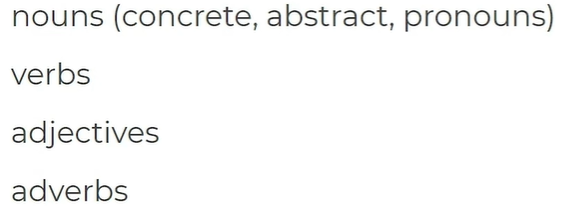 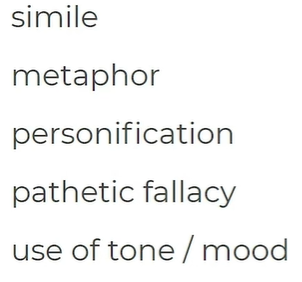 Identify the word classes and techniques in the sentences below (you can annotate the slide):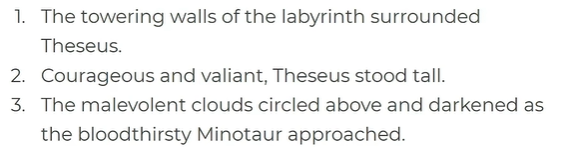 Check your answers at the bottom of the page.Write your own practice sentences, including the ingredient listed below:A sentence using pairs of adjectives:A sentence using personification:A sentence using a metaphor:A sentence using powerful verbs:Here is the definition of ‘pathetic fallacy’: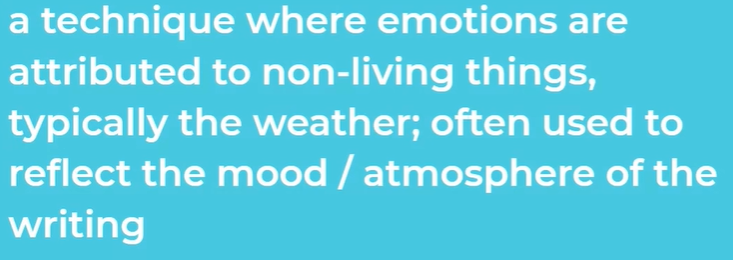 Complete the table below to identify the effect of pathetic fallacy: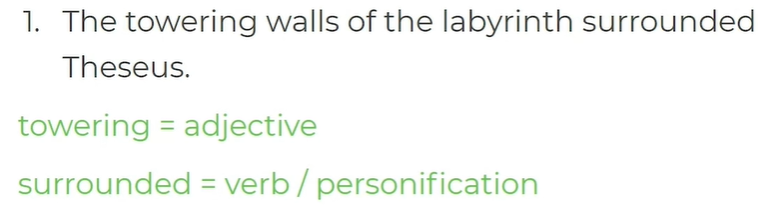 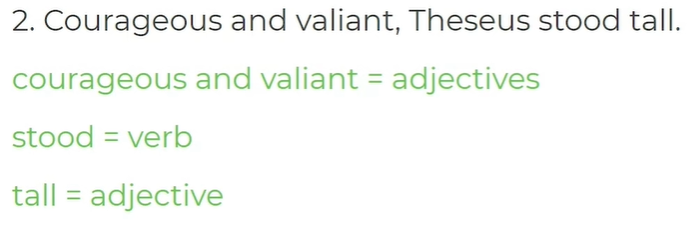 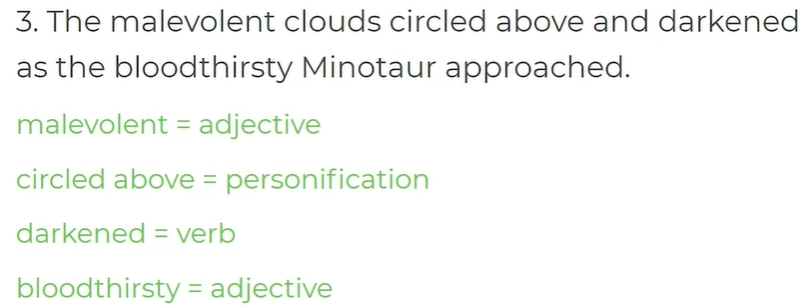 ExampleQuotation (which bit is pathetic fallacy?)Effect – why has it been used? What does it make you think about?It was, in all, miserable weather and lowering to the spirits in the drearest month of the year.“miserable weather”“lowering to the spirits”“drearest month”“Miserable weather” implies…“lowering to the spirits” shows that…“Drearest month” could suggest…I have seen temptest, when the scolding winds have rived the knotty oaks, and I have seen the ambitious ocean swell and rage and foam, to be exalted with the threatening clouds